杭州水杉科技有限公司	中国电力节能·智能无功补偿集成制造商智能电容器附件标准配置说明二次电流互感器（分单相/三相两种规格）RS485通讯线使用说明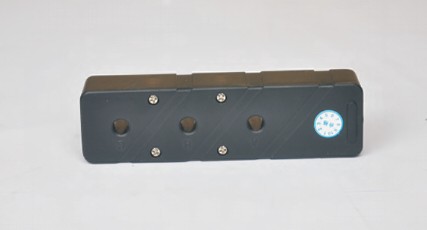 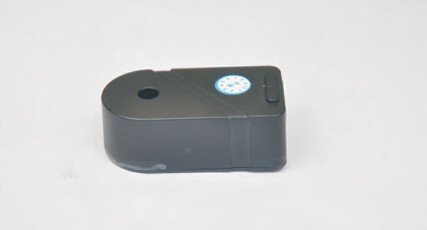 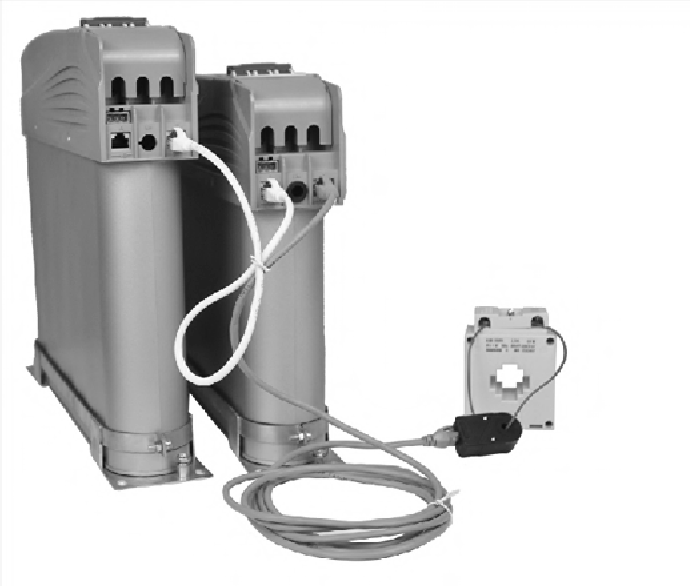 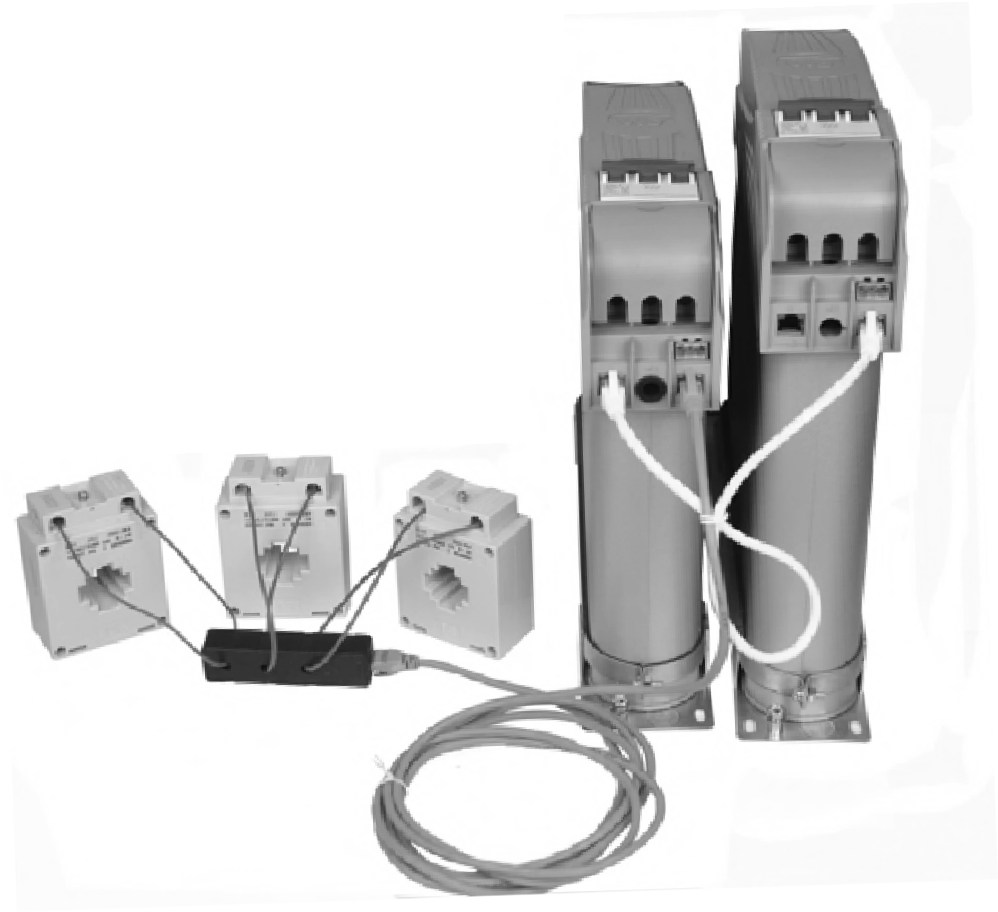 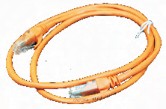 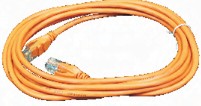 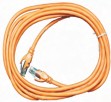 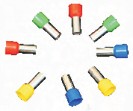 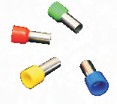 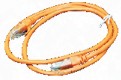 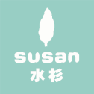 单相互感器实物图	三相互感器实物图智能电容器在不带控制器进行无功自动补偿时，需配置本公司配套的二次电流互感器，用于电流的二次采样。SS100-CT二次电流互感器，体积很小，将标准的一次电流互感器的二次侧电流（0-5A）变换成毫安级电流。互感器实物接线图：接线端子使用说明B	A	B	C单相互感器实物接线图	三相互感器实物接线图  19   Http://www.shuishan666.com	专业  源于专注    20 